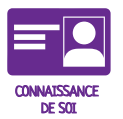 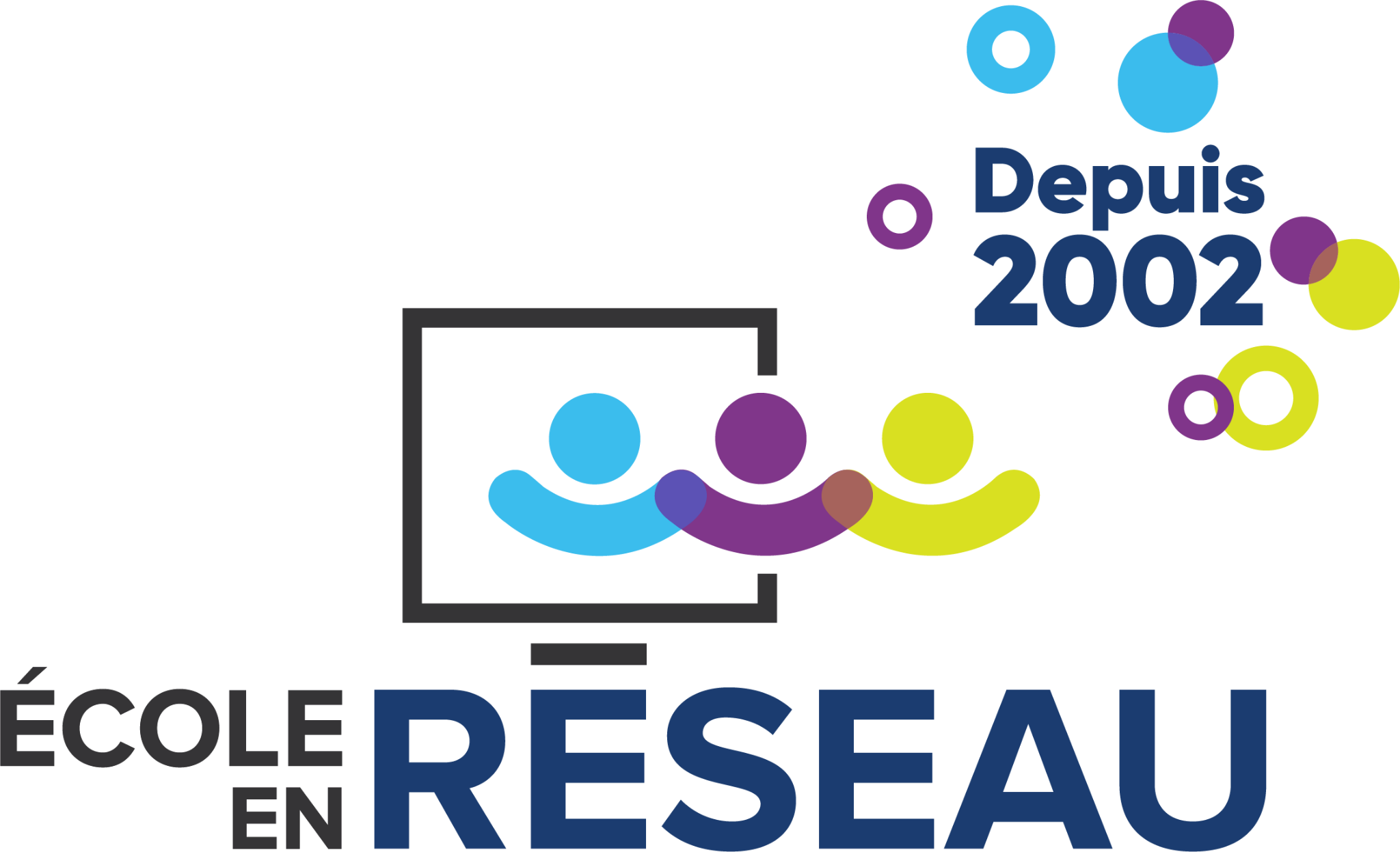 Cartes atouts en réseauCOSP: Atouts en situation de transition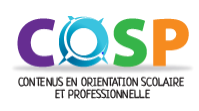 Sélectionner des caractéristiques personnelles qui lui seront utiles pour se préparer au passage du primaire vers le secondaireNotes aux enseignantsCette situation d’apprentissage est une version adaptée en réseau de la SA Cartes Atouts créée par le Centre de services scolaire de l’Or-et-des-Bois qui est disponible sur la plateforme Vibe du Ministère de l’Éducation. Afin de voir l’entièreté du COSP, il est nécessaire de réaliser l’activité préparatoire, la rencontre virtuelle et l’activité de réinvestissement avec les élèves. Si vous choisissez d’adapter ces activités, il est conseillé de consulter le guide d’accompagnement, la fiche sommaire et le modèle de base. Activité préparatoire Utiliser le diaporama  (diapositives 1 à 7) pour animer l’activité préparatoire. Il y a des notes au bas de chacune des diapositives afin de faciliter l'animation. Utiliser le cahier de l’élève afin que ceux-ci puissent conserver des traces de leurs apprentissages.Imprimer et distribuer aux élèves les cartes atouts qui leur correspondent avant la rencontre virtuelle. Vous pouvez utiliser celles de l'annexe 1 du guide de l’enseignant (page 8 à 10) ou produire un autre format à votre convenance. Rencontre virtuelleCliquez ici pour rejoindre la réunionLa rencontre aura lieu le 13 mai à  à 13h15. La durée prévue est de 45 minutes. Au cours de la visioconférence, des questions seront posées à vos élèves et les réponses se feront à partir d'un questionnaire collaboratif en ligne (Ahaslides). Vous pourrez y répondre en direct pendant la visioconférence interclasses en ouvrant une autre fenêtre sur votre ordinateur ou en utilisant tout autre appareil électronique. Si vous avez une tablette pour chaque élève, ça peut être très intéressant qu’ils répondent individuellement ou encore, ils pourraient être regroupés en équipes de 2 ou 3.  Ce sera très intéressant de voir  les réponses s'afficher en temps réel.Le code QR sera affiché au début de la rencontre, mais si vous souhaitez préparer les portables ou les tablettes à l’avance, vous pouvez utiliser ce lien ou ce code QR. https://ahaslides.com/6989X 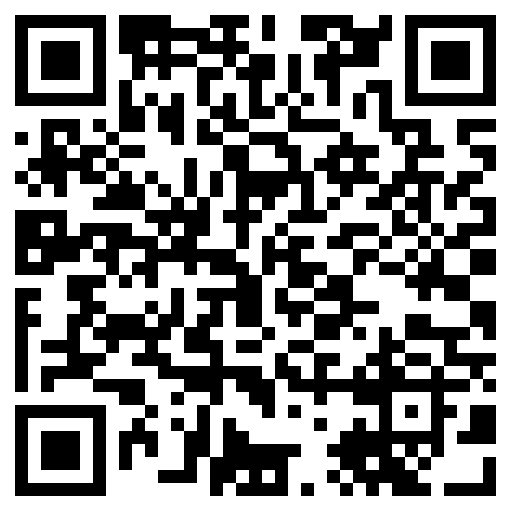 Un bref retour sur le COSP, la stratégie d’apprentissage, le résultat attendu et l’activité préparatoire sera fait. Puis, les élèves seront amenés à sélectionner des atouts qui facilitent la transition du primaire vers le secondaire et à identifier des atouts qui deviendront des défis personnels à travailler d’ici la fin de l’année scolaire.Les élèves doivent avoir en main les cartes atouts qui leur correspondent et le  cahier de l’élève afin de conserver des traces de leur apprentissage.  Les élèves seront heureux de recevoir de la part de  leur enseignant des atouts qui les soutiendront dans la transition scolaire vers le secondaire.  La relation enseignant-élève s’avère être un élément qui facilite le passage de l’école primaire à l’école secondaire .  Selon Fredriksen et Rhodes (2004), le soutien de l’enseignante ou de l’enseignant contribuerait à diminuer le stress associé à la transition et le risque que l’élève éprouve des difficultés d’adaptation.  Ces auteurs observent que les jeunes qui perçoivent la relation avec leur enseignante ou leur enseignant comme étant positive montrent, de façon générale, une meilleure adaptation sociale et émotionnelle. Activité de réinvestissementUtiliser le diaporama(diapositives 9 à 13) pour animer l’activité de réinvestissement. Des notes sous chacune des dispositives vous mentionnent les apprentissages à faire vivre aux élèves.Utiliser le  cahier de l’élève afin que ceux-ci puissent conserver des traces de leur apprentissage.